Revanth Kumar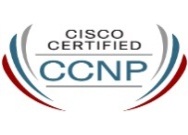 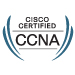 Sr. Network Engineer		P.no- 732-298-8271Qualification Summary:-8 plus years of experience inNetworking& Security, including hands-on experience in providing network& Security design, deployment, support, installation and analysis for a broad range of  / WAN using both Cisco and JuniperWorked extensively on Cisco Firewalls, Cisco PIX 535& ASA 5500(5512-X &5585-X) SeriesExperience in working with Cisco Nexus 7k, 5k, 2k Switches and Virtual Port Channel configuration.Strong knowledge of TACACS+, RADIUS implementation in Access Control Network.Experience in Designing and assisting in deploying enterprise wide Network Security and High Availability Solutions for ASA.Experience working with Cisco IOS, IOS-XR, NX-OS for configuration & troubleshooting of routing protocols: MP-BGP, OSPF, LDP, EIGRP, RIP, BGP v4, MPLS.Experience working with Juniper JUNOS version 12 and Version 13 for routing and Switching protocolsExperience in installing, configuring and troubleshooting of Checkpoint Firewall and Juniper SSG series.Experience in adding Rules and Monitoring Checkpoint Firewall traffic through Smart Dashboard and Smart View Tracker applications.Experience in testing Cisco routers and switches in laboratory and deploy them on site production.In-depth knowledge and hands-on experience in Service Provider Routing Policies, Network Architecture, IP Subnetting, VLSM, TCP/IP, NAT, DHCP, DNS, FT1 / T1 / FT3 / T3  SONET POS OCX / GigE circuits, Firewalls.Worked extensively in Configuring, Monitoring and Troubleshooting Cisco's ASA 5500/PIX security appliance, Failover DMZ zoning & configuring VLANs/routing/NAT with the firewalls as per the design.Knowledge of implementing and troubleshooting complex layer 2 technologies such as VLAN Trunks, VTP, Ether channel, STP, RSTP and MST. Implementation of HSRP, VRRP for Default Gateway Redundancy.Core Competencies:-Circuit switched WAN:T1/E1 – T3/E3/OCX (Channelized, Fractional & full).Packet Switched WAN:ATM, FRAME RELAY, MPLS VPNsSecurity Technologies: Cisco FWSM/PIX/ASDM, Nokia Checkpoint NG, Juniper SRXCisco Routers: Cisco GSR 12416, 12418, Cisco 7200vxr, Cisco 3640, Cisco 3600, Cisco 2900, 3900Redundancy and management:HSRP, RPR, NSF/NSRPhysical interfaces: Fast Ethernet, Gigabit Ethernet, Serial, HSSI, Sonet (POS)Switches: Catalyst 6500, MSFC, MSFC2, 7600, 3700, 3500Operating Systems: Microsoft XP/Vista/7, UNIX, Linux(Redhat), MAC, Windows Servers 2003/2008Network Configuration: Advanced switch/router configuration (Cisco IOS access list, Route redistribution/propagation).Routing Protocols: IGRP, EIGRP, OSPF, BGPv4, MP-BGPWAN Protocols: HDLC, PPP, MLPPPLayer 2 technology: VLAN, VTP, VMPS, ISL, dot1q, DTP, Spanning-tree, PVSTLayer 3 Switching: CEF, MLS, Ether ChannelQOS: CBWFQ, LLQ, WRED, Policing/Shaping.Education & Credentials: - Bachelor of Engineeringfrom OU, India in 2007.Certifications:-Cisco Certified Network Associate (CCNA)Cisco Certified Network Professional (CCNP)Juniper Networks – JNCIAProfessional Experience:-Microsoft, Redmond,WA                                                                                                                              Apr 2015-PresentNetwork Incident AnalystWorking on trouble tickets and monitoring consoles to gather information about network issues and work towards their resolution.Proactive Network Remediation and break fix.Break-fix activities including device or component replacements, traffic offloading and load balancing, working with multiple vendors to analyze unexpected behavior of network devices, and to resolve complex cases.Troubleshooting multiple types of high capacity WAN links involving MPLS LSPs, MPLS VPNs and IPsec VPNs.Working on network investigation tickets involving network issues that are not captured by monitoring consoles that require detailed investigation and troubleshooting.Analyzing packet capture to drill down and to find the root cause of latency related and other strange application behavior.Experience in network security and firewall issues on Checkpoint NGX R71 and Cisco ASA devicesInvolved in configuring Cisco pix firewall.Involved in configuring checkpoint firewall.Involved in smart view tracker to check the firewall traffic.Monitoring availability of the entire client Data Centers across the globe using Keynote.Network maintenance work such as hardware and software upgrades with little or no impact to the clients network.Created TSG’s and SOP for Other operational teams.Environment:Juniper MX960 series,F5 BIG-IP LTM, Cisco 2948/3560/4500/3560/3750/3550/3500/2960 6500 switches and Cisco 3640/12000 /7200/3845/3600/2800 routers , Cisco Nexus 7K/5K.AT&T,Redmond,WA                                                                                                                                       Jun 2014 – Mar 2015Datacom EngineerResponsible for the installation, configuration, maintenance and troubleshooting of the company network. Duties included monitoring network performance using various network tools to ensure the availability, integrity and confidentiality of applicationImplemented TCP/IP and related services like DHCP/DNS.Responsible for turning up BGP peering and customer sessions, as well as debugging BGP routing problems.Provided Load Balancing towards access layer from core layer usingF5 Network Load Balancers.Managed theF5 BigIP GTM/LTM appliances to include writing iRules, SSL offload and everyday task of creating WIP and VIPsConfigured Security policies including NAT, PAT, VPN, Route-maps and Access Control Lists.Hands on Experience with Juniper MX960 Series.Experience on policy based access logging using Blue Coat Firewall.Hands on Experience with Blue Coat Proxies.Undertook troubleshooting of network connectivity problems and day-to-day operations.Having knowledge on OSPF & BGP Routing protocols.Developed maintenance and operating standards for computer hardware and software.Experienced with physical layer interfaces and cabling standards.Planned and implemented IP address schemes and subnet masks.Patch and test cables for new and existing sites.Troubleshooting and supporting multiple OS and hardware environments.Maintained detailed time based incident logs and technical checklists.Responsible for documenting network related issues.Extensively worked on F5 load balancers & F5 firewalls.Hands on experience on test tools like IXLOAD, SPIRENT (Landslide).Environment:  Juniper MX960 routers, F5 BIG-IP LTM, F5 AFM, OSPF, BGP, MP-eBGP, Ixload and Spirent.American Tower Corporation, Boston, MA	Feb 2013 – Jun 2014Sr. Network ArchitectResponsibilities:Worked on F5 LTM, GTM series like 6400, 6800, 8800 for the corporate applications and their availabilityExperience with converting 6500 to Cisco Nexus in the data centerenvironment.Experience with configuring Nexus  2000 Fabric Extender (FEX) which acts as a remote line card (module) for the Nexus  5000Implementing new/changing existing data networks for various projects as per the requirement.Working with Network Designand implementation teams on various projects across North America.Working closely with Data center management to analyze the data center sites for cabling requirements of various network equipments.Experience with manipulating various BGP attributes such as Local Preference, MED, Extended Communities, Route-Reflector clusters, Route-maps and route policy implementation.Deploying and decommission of VLANs on core ASR 9K, Nexus 7K, 5K and its downstream devices.Experience in network security in a telecommunications environment Performed OSPF, BGP, DHCP Profile, HSRP, IPV6, Bundle Ethernet implementation on ASR 9K redundant pair.Configured CIDR IP RIP, PPP, BGP, MPLS and OSPF routing.Configuring RIP, Static routing, BGP, OSPF  on Juniper M and MX series RoutersIdentify, design and implement flexible, responsive, and secure technology servicesDeploying and decommissioning of Cisco Routers, Cisco switches and their respective software upgradesPerforming the Firewall ACL requests change for various clients by collecting source and destination detailsPerforming troubleshooting on slow network connectivity issues, routing issues that involves OSPF, BGP and identifying the root cause of the issues.Converting CatOS to Cisco IOS Config Conversion on Access, distribution & Core layer switches  Experience working with Nexus 7010, 5020, 2148, 2248 devicesExperience configuring Virtual Device Context in Nexus 7010Developed Visio Documentation to give complete picture of network design for each building.Experience in Configuring, upgrading and verifying the NX-OS operation system.Experience with configuring OTV between the data centers as a layer 2 extension. Understand the JUNOS platform and worked with IOS upgrade of Juniper devices.Configuration and extension of VLAN from one network segment to another segment between Different vendor switches (Cisco, Juniper)Configuration & troubleshooting of routing protocols: MP-BGP, OSPF, LDP, EIGRP, RIP, BGP v4. Implemented DHCP, DNS, IPAM configuration on the servers to allocate, resolute the ip addresses from Subnet.Environment: Cisco 2948/3560/4500/3560/3750/3550/3500/2960 6500 switches and Cisco 3640/12000 /7200/3845/3600/2800 routers , Cisco Nexus 7K/5K, Cisco ASA5510, Checkpoint, windows server 2003/2008: F5 BIGIP LTM.Paychex, Webster,NY			  Oct 2011 – Jan 2013Sr. Network EngineerResponsibilities:Wrote IOS and CAT OS upgrade procedures and Pre/Post checks for customer production upgrades.Excellent Troubleshooting Skills and Customer Centric approachWorked On UNIX, Linux, and Windows Platforms and also involved in capacity planning of Network Maintenance.Experience with design and implementation of Data center migration.Data center migration was involved in Access, Distribution and Core layers and WAN InfrastructureStrong Knowledge in working with F5 Load Balancers and their Implementation in various Networks.Actively participated in upgrading fast Ethernet, Layer 3 switched/routed LAN infrastructure from Cisco 3640 to Cisco 2811 ISR routers and switches at access level to 2950, 3550.Configured VLANs with 802.1q tagging. Configured Trunk groups, ether channels, and Spanning tree for creating Access/distribution and core layer switching architecture.Configuring HSRP between VLANs, Configuring Ether-Channels, Port Channel on 6500 catalystSwitches Replace branch hardware with new 2851 routers and 2960 switches.Experience working Juniper T-Series, M-Series, MX-Series, J-Series Routers.Experience in working with Cisco Nexus 5000 series switches for data center. Experience working with Cisco Nexus 2148 Fabric Extender and Nexus 5000 series to provide a Flexible Access Solution for datacenter access architecture.Conversions to BGP WAN routing. Which will be to convert WAN routing from OSPF to BGP (OSPF is used for local routing only) which involves new wan links.Worked on Extensively on Cisco Firewalls, Cisco PIX (506E/515E/525/) &ASA 5500(5510/5540) Series.Configuring routing protocols OSPF, EIGRP, RIP, MPBGP, LDP and BGPV4.Convert Branch WAN links from point to point circuits to MPLS and to convert encryption from IPSec/GRE to Get VPN.Worked extensively in Configuring, Monitoring and Troubleshooting Cisco's ASA 5500/PIX security appliance, Failover DMZ zoning & configuring VLANs/routing/NATing with the firewalls as per the design. Configured various Router interfaces like ATM interface, T3 & Channelized T1 interfacesConfiguring and troubleshooting CISCO catalyst 6509, 7609, 7613 with Supervisor cards, Cisco 3640, Cisco GSR 12416, 21418(with PRP and RPR processors)Plan Design and assist in deploying enterprise wide Network Security and High Availability Solutions for ASA.Environment: Cisco 3750/3550/3500/2960 switches and Cisco 3640/12000 /7200/3845/3600/2800 routers, Cisco ASA5510, Checkpoint, Cisco Nexus7K/5K, 2248/3560/5020/6509.Genspace Inc. Louisville, KY Dec 2010 – Sep 2011	Network Deployment EngineerResponsibilities:Upgraded load balancers from Radware to F5 BigIPv9 which improved functionality and scalability in the enterprise. Managed the F5 BigIP GTM/LTM appliances to include writing iRules, SSL offload and everyday task of creating WIP and VIPsExperience in migration of Frame-relay based branches to MPLS based technology using multi-layer stackable switch like 6500 series and 2800 series routerCreated engineering configuration, Security Standards, documenting processes and Network documentation using Microsoft VisioWAN Infrastructure running OSPF & BGP as core routing protocol.Worked in configuring, Monitoring and Troubleshooting Cisco's ASA 5500/PIX security appliance, Failover DMZ zoning &configuring VLANs/routing/NATing with the firewalls as per the design.Design and implementation of Networks using TCP/IPConfiguring RIP, OSPF and Static routing on Juniper M and MX series RoutersExperience configuring Virtual Device Context in Nexus 7010Excellent troubleshooting knowledge on T1, T3, OC-3 and OC-12.Configured egress and ingress queues for ISP facing routers using CBWFQ.Generating RCA (Root Cause Analysis) for critical issues of layer1/layer2/layer3/Layer7 problems.Configured CIDR IP RIP, PPP, BGP and OSPF routing.Identify, design and implement flexible, responsive, and secure technology servicesConfiguration and troubleshooting of Cisco catalyst 6509, 7613 with supervisor cards.Tested authentication in OSPF and BGPConfigured and troubleshoot OSPF and EIGRPWork on different connection medium like Fiber and Copper ConnectivityWAN Infrastructure running OSPF as a core routing protocolFollow process & procedures for change & configuration managementExperience with Firewall Administration, Rule Analysis, Rule ModificationTroubleshoot traffic passing managed firewalls via logs and packet capturesEnvironment: Nexus, Juniper, RIP, OSPF, BGP, MPLS, Ether Channels, Cisco 7200/3845/3600/2800 routers, Cisco 6509/ 3750/3550/3500/2950 switches, WAN and Visio.Perot Systems, IndiaAug 2008 – Oct 2010Network Support EngineerResponsibilities:Key Modified internal infrastructure by adding switches to support server farms and added servers to existing DMZ environments to support new and existing application platforms.Strong knowledge on networking concepts like TCP/IP, Routing and SwitchingResponsible for service request tickets generated by the helpdesk in all phases such as troubleshooting, maintenance, upgrades, patches and fixes with all around technical supportSupporting EIGRP and BGP based PwC network by resolving level 2 &3 problems of internal teams & external customers of all locations.Designed and implemented Cisco VoIP infrastructure for a large enterprise and multi-unit office environment. Met aggressive schedule to ensure a Multi-office reconfiguration project which was successfully deliveredConfiguring HSRP between the 3845 router pairs for Gateway redundancy for the client desktops.Configure VRRP & GLBP and VLAN Trunking 802.1Q & ISL, STP, Port Security on Catalyst 6500 switches.Negotiate VPN tunnels using IPSec encryption standards and also configured and implemented site-to-site VPN, Remote VPN. Updated the HP open view map to reflect and changes made to any existing node/object.Handled SRST and implemented and configured the Gateways, Voice Gateways.Configuring STP for switching loop prevention and VLANs for data and voice along with Configuring port security for users connecting to the switches.Ensure Network, system and data availability and integrity through preventive maintenance and upgrade.Involved in L2/L3 Switching Technology Administration including creating and managing VLANs, Port security, Trunking, STP, Inter-Vlan routing, LAN security.Worked on the security levels with RADIUS, TACACS+.Completed service requests (i.e. – IP readdressing, bandwidth upgrades, IOS/platform upgrades, etc)Identify, design and implement flexible, responsive, and secure technology services.Environment:Cisco 7200/3845/3600/2800 routers, TACACS, EIGRP, RIP, OSPF, BGP, VPN, Ether Channels, Fluke and Sniffer.